Devoir commun de mathématiques : Enseignement de spécialité classe de premièreL’usage de la calculatrice est autorisé. Cet énoncé est à rendre avec vos copies.Votre Nom : ……………………………………………………………………………………………………………………………………….Exercice n°1.Le plan est rapporté au repère Dans le repère donné en annexe, on donne la droite  d’équation Préciser son coefficient directeur et donner un de ses vecteurs directeurs .Monter que le vecteur  est un autre vecteur directeur de la droite .Montrer, à l’aide d’un calcul, que les points  et  sont des points de d.a. Construire, sur l’annexe, la droite  passant par le point  et de vecteur directeur .Déterminer une équation cartésienne de Démontrer que les droites  et  sont parallèles.On considère la droite ’ d’équation cartésienne , ou a est un réel.Déterminer le réel  pour que  passe par le point .Déterminer l’équation réduite de la droite  passant par A et parallèle à ’.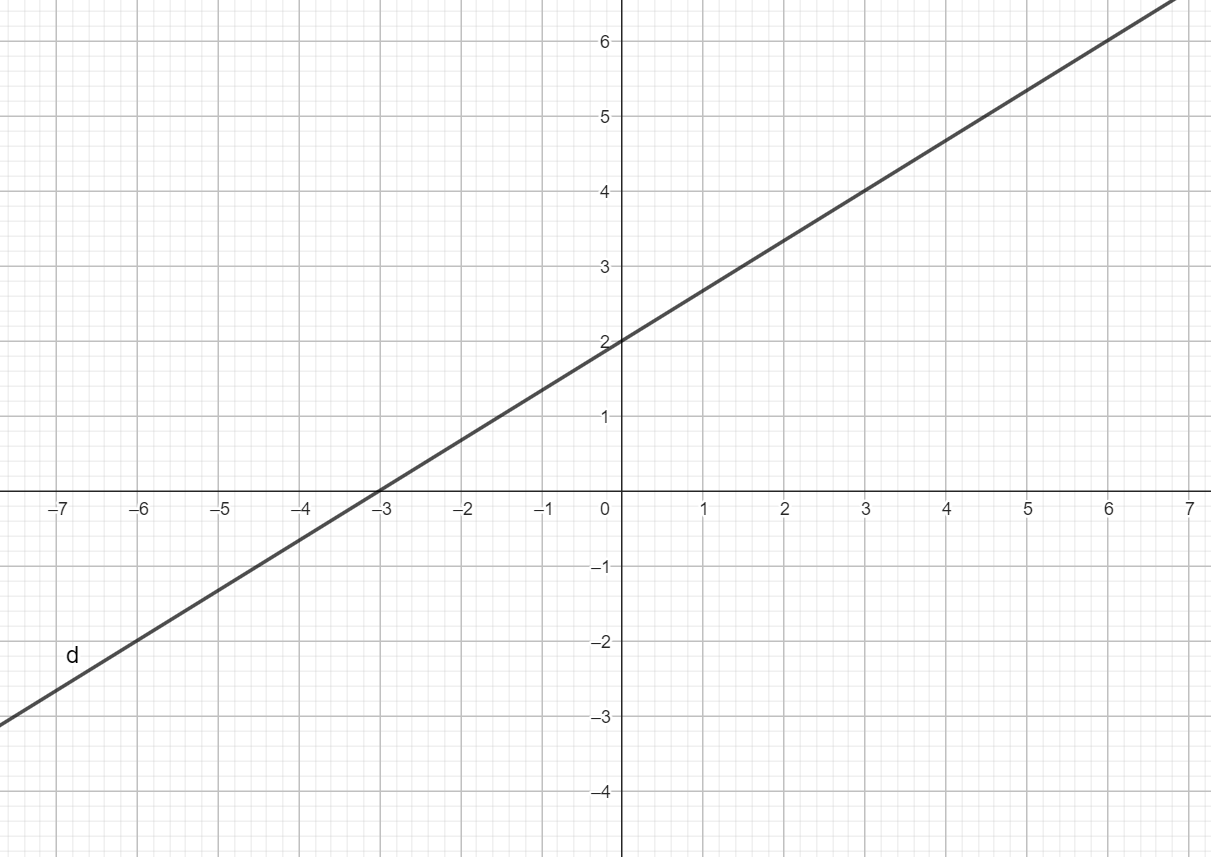 Exercice n°2.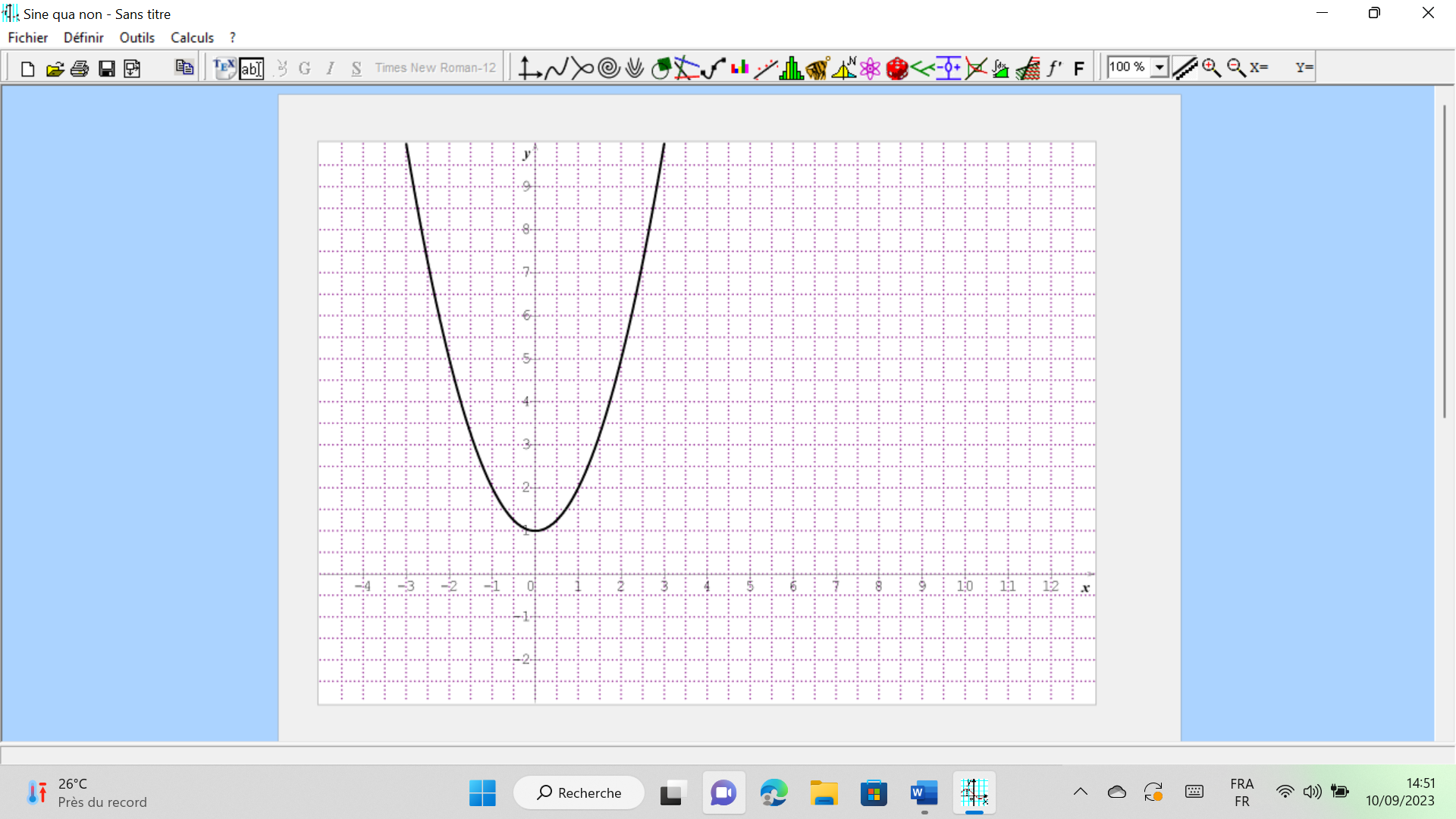 Soitla fonction définie sur R par  et  un réel non nul. La courbe représentative de la fonction  notée  est donnée ci-contre. Calculer  et Vérifier que le taux d’accroissement de entre  et  est égal à .a. Montrer que est dérivable en  et en déduire le nombre dérivé de en a. Déterminer l’équation de la tangente à  au point  d’abscisse b. Tracer la tangente dans le repère ci-contre.Exercice n°3On a tracé, ci-après, la courbe représentative d’une fonction  définie sur  ainsi que les tangentes à la courbe aux points  et .Par lecture graphique et avec la précision qu’elle permet, répondre directement sur cette feuille :Construire ci-dessous, le tableau de variation de , puis le tableau de signe de .Résoudre, à l’aide d’un tableau de signe que vous dresserez ci-dessous, l’inéquation  L’ensemble des solutions de l’inéquation est : ………………………………………………………Exercice n°4On considère le polynôme du second degré   avec Montrer que 2 est une solution de l’équation .Déterminer les coordonnées du sommet de la parabole.Dresser le tableau de variation de .Déterminer la forme canonique de .Factoriser . Ecrire  sous forme factorisée puis résoudre l’équation .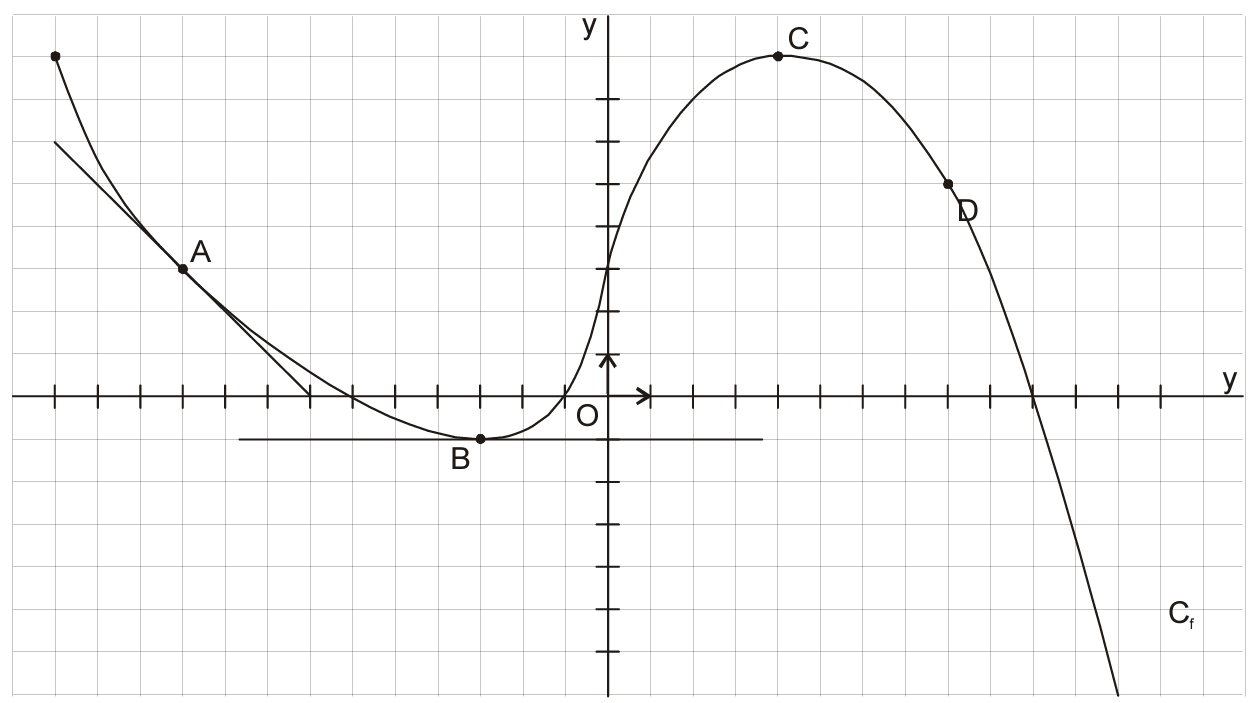 L’image de 0 par g est ………………………………Sur  l’inéquation  a pour ensemble solution …………………………………… ………………   et    ………   Le taux de variation entre 4 et 8 est :………………………………………………………………………xxVar degSigne deg(x)Var deg